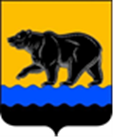 СЧЁТНАЯ ПАЛАТА ГОРОДА НЕФТЕЮГАНСКА16 мкрн., д. 23, помещение № 97, г. Нефтеюганск, Ханты-Мансийский автономный округ - Югра(Тюменская область), 628310, телефон: 20-30-54, факс: 20-30-63 е-mail: sp-ugansk@mail.ru_____________________________________________________________________________________ЗАКЛЮЧЕНИЕ на проект изменений в муниципальную программу 
города Нефтеюганска «Развитие культуры и туризма в городе Нефтеюганске»Счётная палата города Нефтеюганска на основании статьи 157 Бюджетного кодекса Российской Федерации, Положения о Счётной палате города Нефтеюганска, утверждённого решением Думы города Нефтеюганска от 22.12.2021 № 56-VII, рассмотрев проект изменений в муниципальную программу города Нефтеюганска «Развитие культуры и туризма в городе Нефтеюганске» (далее по тексту – проект изменений), сообщает следующее:Проектом изменений планируется: 1. Муниципальную программу дополнить соисполнителем департаментом жилищно-коммунального хозяйства администрации города Нефтеюганска.2. Целевые показатели муниципальной программы дополнить новым показателем «Повышение уровня информированности населения 
о реализации национального проекта «Культура» на территории города Нефтеюганска (% от числа опрошенных) с целью определения доверия к органам власти, 75%». В соответствии с пунктом 1.2 Порядка муниципальной программой является документ стратегического планирования, содержащий комплекс мероприятий, взаимоувязанных по задачам, срокам осуществления, исполнителям и ресурсам, обеспечивающих наиболее эффективное достижение целей и решение задач в конкретной области или сфере социально-экономического развития города Нефтеюганска.Задачи муниципальной программы обеспечивают достижение целей социально-экономического развития города.Принципы реализации муниципальной программы - система инструментов и методов, с помощью которых выполняются планируемые мероприятия для достижения поставленных целей социально-экономического развития города.Ожидаемый результат (показатель) муниципальной программы количественно выражает характеристику состояния (изменение состояния) социально-экономического развития города, отражает результаты реализации программы (достижения цели или решения задачи). В соответствии с решением Думы города Нефтеюганска от 31.10.2018 
№ 483-VI «Об утверждении Стратегии социально-экономического развития муниципального образования город Нефтеюганск на период до 2030 года» (далее по тексту - Стратегия) единую базу для разработки документов стратегического планирования формирует Стратегия города.В соответствии со Стратегией основным инструментом, обеспечивающим реализацию муниципальной политики в области социально-экономического развития, являются муниципальные программы. Муниципальные программы реализуются в соответствии с приоритетными направлениями социально-экономического развития города Нефтеюганска.Таблицей 2 Стратегии определены целевые показатели социально-экономического развития муниципального образования город Нефтеюганск до 2030 года.Стратегия не содержит целевые показатели, характеризующие реализацию сферы культуры и туризма.Таким образом, целевые показатели Муниципальной программы не согласованы с целевыми показателями Стратегии.3. Уменьшение объёма финансирования муниципальной программы 
в 2022 году на сумму 114,972 тыс. рублей, в том числе:3.1. По программному мероприятию 1.1 «Развитие библиотечного и музейного дела, профессионального искусства, художественно-творческой деятельности; сохранение, возрождение и развитие народных художественных промыслов и ремесел» ответственному исполнителю комитету культуры и туризма администрации города Нефтеюганска, уменьшение на сумму 300,699 тыс. рублей, в том числе:- уменьшены средства местного бюджета на 386,893 тыс. рублей, в связи со сложившейся экономией при проведении закупки;- увеличены средства внебюджетных источников на сумму 86,194 тыс. рублей.3.2. По программному мероприятию 1.2 «Развитие дополнительного образования в сфере культуры» уменьшены средства внебюджетных источников на сумму 2 037,061 тыс. рублей.3.3. По программному мероприятию 1.3 «Организация культурно-массовых мероприятий соисполнителю департаменту жилищно-коммунального хозяйства администрации города Нефтеюганска увеличены средства местного бюджета на сумму 1 100,000 тыс. рублей, на выполнение работ по обустройству Крещенской купели в рамках религиозного праздника «Крещение Господне». 3.4. По программному мероприятию 1.5 «Техническое обследование, реконструкция, капитальный ремонт, строительство объектов культуры», соисполнителю департаменту градостроительства и земельных отношений администрации города Нефтеюганска, увеличены средства местного бюджета на 1 122,788 тыс. рублей, на выполнение дополнительных работ по капитальному ремонту объекта ДК «Юность». 4. Финансовое обеспечение муниципальной программы на 2023 год и плановый период:4.1. В рамках подпрограммы 1 «Модернизация и развитие учреждений культуры и организация обустройства мест массового отдыха населения»» по основным мероприятиям: 1) «Развитие библиотечного и музейного дела, профессионального искусства, художественно-творческой деятельности; сохранение, возрождение и развитие народных художественных промыслов и ремёсел» ответственному исполнителю комитету культуры и туризма администрации города Нефтеюганска (далее по тексту – комитет культуры) запланированы средства: - 2023 год в размере 478 488,240 тыс. рублей, из них средства бюджета округа 663,000 тыс. рублей, средства местного бюджета в размере 470 176,690 тыс. рублей, иные внебюджетные источники в размере 7 648,550 тыс. рублей;- 2024 год в размере 477 429,215 тыс. рублей, из них средства бюджета округа 658,100 тыс. рублей, средства местного бюджета в размере 468 909,865 тыс. рублей, иные внебюджетные источники в размере 7 861,250 тыс. рублей;- 2025 год в размере 478 597,240 тыс. рублей, из средства бюджета округа 656,400 тыс. рублей, средства местного бюджета в размере 469 907,540 тыс. рублей, иные внебюджетные источники в размере 8 033,300 тыс. рублей; 2) «Развитие дополнительного образования в сфере культуры» ответственному исполнителю комитету культуры запланировано финансовое обеспечение:- 2023 год в размере 237 321,000 тыс. рублей, из них средства местного бюджета в размере 231 391,000 тыс. рублей, иные внебюджетные источники в размере 5 930,000 тыс. рублей;- 2024 год в размере 238 120,800 тыс. рублей, из них средства местного бюджета в размере 232 190,800 тыс. рублей, иные внебюджетные источники в размере 5 930,000 тыс. рублей;- 2025 год в размере 239 342,300 тыс. рублей, из них средства местного бюджета в размере 233 412,300 тыс. рублей, иные внебюджетные источники в размере 5 930,000 тыс. рублей.На 2026-2030 годы по вышеуказанному мероприятию запланировано финансовое обеспечение на уровне 2025 года.3) «Организация культурно-массовых мероприятий, организация отдыха и оздоровления детей» запланировано финансовое обеспечение комитету культуры за счёт средств местного бюджета на 2023 год в размере 2 627,500 тыс. рублей, на 2024-2030 годы по вышеуказанному мероприятию финансовое обеспечение запланировано на уровне 2023 года.4) Региональный проект «Культурная среда» запланировано финансовое обеспечение в 2023 году соисполнителю департаменту градостроительства администрации города Нефтеюганска в общей сумме 71 700,000 тыс. рублей, за счёт средств федерального бюджета – 30 651,700 тыс. рублей, окружного бюджета – 37 463,300 тыс. рублей, местного бюджета 3 585 тыс. рублей.Ответственный исполнитель комитет культуры из мероприятия исключён;5) «Техническое обследование, реконструкция, капитальный ремонт, строительство объектов культуры» денежные средства, на 2023-2025 и на период до 2030 года, не предусмотрены. 4.2. В рамках подпрограммы 3 «Организационные, экономические механизмы развития культуры» по основным мероприятиям: 1) «Обеспечение деятельности комитета культуры и туризма» комитету культуры за счёт средств местного бюджета:- 2022 год в сумме 27 396,100 тыс. рублей;- 2023 год в сумме 28 829,600 тыс. рублей;- 2024 год в сумме 28 417,100 тыс. рублей; 2) «Усиление социальной направленности культурной политики» комитету культуры запланировано финансовое обеспечение за счёт средств местного бюджета на 2023 – 2025 годы в сумме 2 089,04900 тыс. рублей на каждый год соответственно. На 2026-2030 годы по вышеуказанному мероприятию финансовое обеспечение запланировано на уровне 2025 года.3.4.3. В рамках программных мероприятий «Развитие библиотечного и музейного дела, профессионального искусства, художественно-творческой деятельности; сохранение, возрождение и развитие народных художественных промыслов и ремёсел», «Развитие дополнительного образования в сфере культуры»  подпрограммы 1 «Модернизация и развитие учреждений культуры и организация обустройства мест массового отдыха населения» запланированы расходы на обеспечение деятельности (оказание услуг) муниципальных учреждений, подведомственных комитету культуры.В соответствии с пунктом 2 статьи 69.2. Бюджетного кодекса Российской Федерации показатели муниципального задания используются при составлении проектов бюджетов для планирования бюджетных ассигнований на оказание муниципальных услуг (выполнение работ), а также для определения объёма субсидий на выполнение муниципального задания бюджетным или автономным учреждением.В связи с тем, что соблюдение требований по формированию муниципального задания, анализ расчётно-нормативных расходов, направляемых на финансовое обеспечение муниципальных заданий по оказанию услуг бюджетными и автономными учреждениями рассматривается в составе экспертизы проекта бюджета города на очередной финансовый год и плановый период, расчёт субсидий на финансовое обеспечение муниципального задания на оказание муниципальных услуг  (выполнение  работ) будет выборочно проанализирован в рамках экспертизы проекта решения о бюджете города на 2023 год и плановый период 2024-2025 годов.Кроме того, экспертиза расходов учреждений, осуществление которых предполагается за счёт доходов, получаемых учреждениями от приносящей доход деятельности, не производится, в связи с тем, что поступления от приносящей доход деятельности в соответствии с Бюджетным кодексом Российской Федерации не относятся к доходам местного бюджета. В связи с этим данные расходы приводятся в настоящем заключении в качестве справочной информации, в целях отражения всех источников финансирования муниципальной программы.5. Финансирование программных мероприятий подпрограммы 1, мероприятия 3.1 подпрограммы 3 муниципальной программы запланировано, в соответствии с Методическими указаниями по порядку планирования бюджетных ассигнований бюджета города на 2023 год и плановый период 2024 и 2025 годов, направленных ответственному исполнителю муниципальной программы департаментом финансов администрации города Нефтеюганска, на уровне 2022 года. В ходе проведения экспертизы проекта изменений, зафиксирована потребность финансирования муниципальной программы в части затрат на содержание и техническое обслуживание помещений, зданий, дворов и сооружений, техническое обслуживание и ремонт недвижимого имущества, услуги по охране, услуги в области информационных технологий, медицинский осмотр, техническое обслуживание и ремонт движимого имущества и др. Таким образом, в условиях роста цен на товары и услуги имеется риск невыполнения программных мероприятий, а следовательно, не достижения целевых показателей муниципальной программы на которые они направлены.  Проектом изменений в рамках реализации Регионального проекта «Культурная среда» на 2023 год запланированы расходы в сумме 71 700,000 тыс. рублей на выполнение ремонтных работ строения школы искусств № 2, расположенного по адресу город Нефтеюганск, микрорайон 11, дом 115. В качестве финансово-экономического обоснования представлен сводный сметный расчёт на сумму 90 807,954 тыс. рублей. Необходимо отметить, что расчёт содержит работы на общую сумму 3 350,35 тыс. рублей, которые необходимо исключить, поскольку данные затраты учитываются на стадии проектно-изыскательских работ, а именно:- строительный надзор – 1 291,7 тыс. рублей;- изыскательские работы – 188,48- проектная и рабочая документация – 947,44 - государственная экспертиза проектной документации и результатов инженерных изысканий – 309,6 тыс. рублей;- непредвиденные затраты для объектов социальной сферы – 2 %;- НДС – 20 %.   Необходимо отметить, что даже при исключении указанных расходов, планируемых финансовых средств для реализации мероприятия недостаточно. Рекомендуем оценить реалистичность исполнения мероприятия.5. Объём финансовых средств, планируемый проектом изменений, соответствует финансовым обоснованиям, представленным с проектом изменений.  По итогам проведения экспертизы, необходимо рассмотреть рекомендацию, изложенную в заключении. Информацию о принятом решении направить в адрес Счётной палаты до 07.11.2022 года.Председатель 								         С.А. ГичкинаИсполнитель:инспектор инспекторского отдела № 3Татаринова Ольга Анатольевнател. 8 (3463) 20-30-54Исх. СП-728-2 от 31.10.2022  